Základná škola s materskou školou Dávida Mészárosa  - Mészáros Dávid Alapiskola és Óvoda, Školský objekt 888, 925 32 Veľká Mača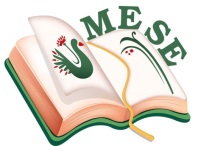 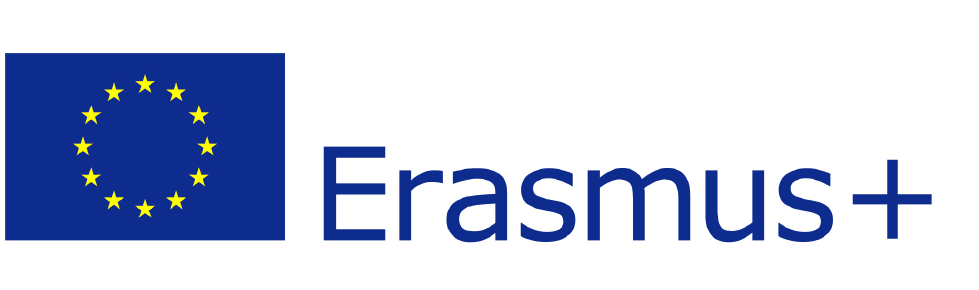 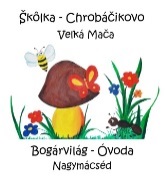 Názov projektu - a projekt címe: Mesével együtt segítsük az egészséget! Zmluva číslo – a szerződés száma: 2018 – 1- HU01 – KA229 – 047862_5TEVÉKENYÉG TERVTéma:   Lazító, csendesítő mesék – A tél lelki életünkre gyakorolt hatásai Tevékenységek: Együtt a szülőkkel: „ Közös mesés táncház“ Tevékenység résztvevője: Mészáros Dávid Alapiskola és Óvoda - tanulóiMészáros Dávid Alapiskola és Óvoda -  „Bogárvilág Óvodája“Dátum: 2019.02.08.Felelősök a táncház megszervezéséért:Bréda SzilviaLancz MónikaBognár IvettLátka TímeaZákladná škola s materskou školou Dávida Mészárosa  - Mészáros Dávid Alapiskola és Óvoda, Základná škola s materskou školou Dávida Mészárosa  - Mészáros Dávid Alapiskola és Óvoda, Előzmények:Óvodásaink nagy izgalommal készülődtek a közös táncházra szüleikkel. A táncházat megelőző héten csendesítő, lazító meséket hallgattak.  Szerettük volna a tél lelki életünkre gyakorolt hatásait, amelynél előfordulhatnak a kimerültség-érzéssel járó tünetek, motivációvesztés, koncentrációzavar, érdektelenség – tüneteit kivédeni, csökkenteni nemcsak  az óvodásainknál, de a felnőtteknél is. Rendszeres testmozgás, lélekre ható mesék hallgatása, lélekvigasztaló gyógynövények hatásai újraharmonizálják a téli lelki életünket. Ezért megpróbáltunk olyan tevékenységeket beiktatni a februári hónapra, amelyben a gyermekek együtt kapcsolódnak be a szüleikkel, testvéreikkel az óvodai tevékenységekbe.Megvalósítás:A hét folyamán a délelőtti foglalkozásokba tornázás,  dalolás, mondókázás után a meselepedőnk is előkerült. Elkezdődött a mese, merthogy a mese rendezi az ember lelkét, és hogyha ő rendben van, akkor gyógyul.  Szót szó követett, s egy különös mese szereplőivé válhattak az óvodások.  A mese szereplőinek bőrébe bújva kamatoztatták a tudásukat, melyben a szegény ember masírozni tanította az juhait/ mi esetünkben azokat az  állatokat, amikké váltak a gyerekek. Lett is annak akkora híre, hogy még a királyhoz is eljutott, aki megjutalmazta a szegény embert egy „csoda elixírrel“, mely minden fáradtságra, bajra orvosságot nyújt. A juhász a szerencséjét a csoportszoba összes tagja megünnepelte. A dalnak, táncnak nem akart vége lenni. Olyan jókedve kerekedett kicsinek és nagynak, hogy megegyeztek, hogy szobaton öt órától újra folytatják a mulatozást, ahol a gyerekek szüleikkel, óvónőkkel jelmezbe bújva együtt táncolhattak, mulatozhattak.Reflexió:Összegezve a közös táncház jót tett a gyermekeknek, jótt a felnőtteknek is, mindenki nagyon jól érezte magát, melyet a képek is bizonyítanak. A tánc, a mozgás,a ritmus és a zene nagyon jó hatással van a gyerkekek fejlődésére, de a közös akciók nemcsak a közös szórakozást jelenti, hanem elmélyítik a gyerek-szülő kapcsolatot is, továbbá segíti a gyermeket, hogy egy közösség részévé tudjon válni és nem utolsó sorban nagyon sokat fejleszt a képességeiken is.  Nagymácséd, 2019.02.08.Bréda SzilviaProjekt koordinátor.................................BeszámolóBeszámolóTevékenység célja:Élményt nyújtó tevékenységek biztosítása.Család – óvoda kapcsolatának mélyítése. A tevékenységek során alakuljon a gyerekek hallása, ritmusérzéke, mozgása, beszédkészsége; a külső világ tevékeny megismertetése során fejlődjön szociális-, együttműködő-, értelmi-, verbális és testi képessége.Tevékenység feladata:Nagymozgások és téri tájékozódás fejlesztése A természetes gyermeki kíváncsiság felkeltése, kielégítése tapasztalatszerzéssel, a közvetlen környezet megismerésén keresztül A mesékkel kapcsolatos érzések képi kifejezése  Kiváltott érzelmek folyamatos megfigyelése, mérésekSzervezés:Feltételek megteremtéseSzükséges eszközök beszerzésezenekarEszközök:közös családi jelmezek biztosításafrissítő biztosításaKapcsolódó tevékenységek:lazító, csendesítő mesékillóolajok alkalmazása + előadás a szülőknekmesék - szerepjátékok